РАЙОН „Люлин“СПОРТНИ ЗАНИМАНИЯ СЪС СВОБОДЕН ДОСТЪП 37. СУ „Райна Княгина“ БАСКЕТБОЛ, ФУТБОЛ, ВОЛЕЙБОЛ, ТЕНИС НА МАСА, БАДМИНТОНХайде да опитаме да играем БАСКЕТБОЛ:Заниманията ще се ръководят от лицензиран треньор: Димитър Христов, Баскетболен клуб   „Септември“ – тел. за контакт;+359 889 777 502Тел. за контакт: 02 826 54 62;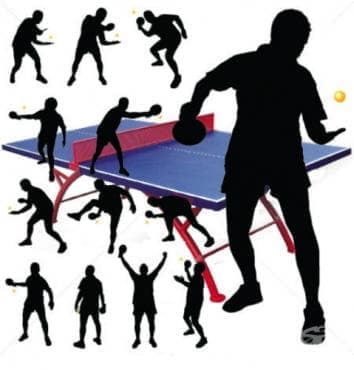 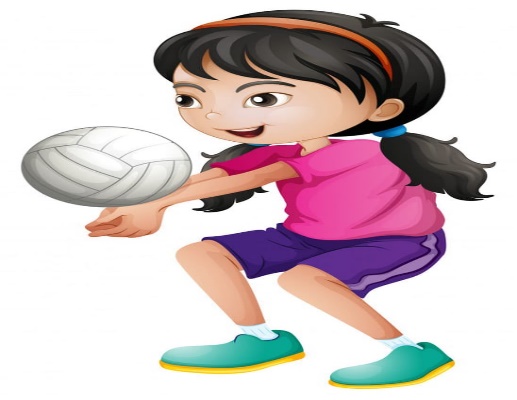 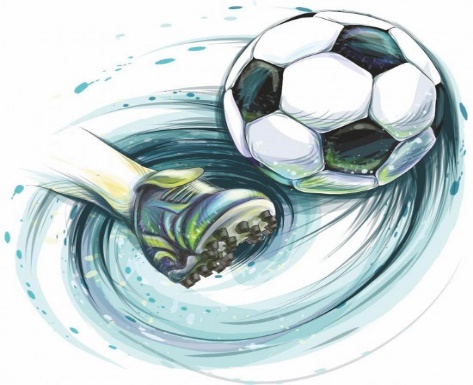 ПЕРИОДМЕСЕЦ/ спортДЕНЧАСОВИ ГРАФИКСПОРТЕН ОБЕКТНАИМЕНОВАНИЕ/адресм. юни /м. юли2022 г.29. 06.22 г. /сряда/01.07.22 г. /петък/04.07.22 г. /понеделник/06.07.22 г. /сряда/08.07.22 г. /петък/11.07.22 г. / понеделник/   09.00 ч. – 10.30 часа37. СУ „Райна Княгина“гр. София, ж. к. Люлин 10
ул. Луи Пастьор №1ТРАНСПОРТ:Автобуси – 309, 310, 82, 83
Тролей – 6, 7
Метро – метростанция „Западен парк“, метростанция „Сливница“ 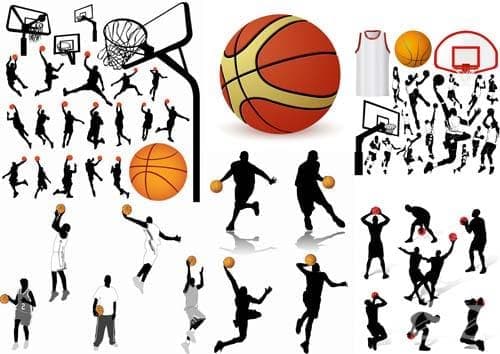 ПЕРИОДМЕСЕЦ/ спортДЕНЧАСОВИ ГРАФИКСПОРТЕН ОБЕКТНАИМЕНОВАНИЕ/адресм. юни /м. юли2022 г.20.06.22 г. – 28.06.22 г.Занимания по тенис на маса   10.00 ч. – 12.00 ч.37. СУ „Райна Княгина“м. юни /м. юли2022 г.12.07-22.07.2022 г. Занимания по волейбол с лицензиран треньор по волейбол   10.00 ч. – 12.00 ч.37. СУ „Райна Княгина“Физкултурен салон м. юни /м. юли2022 г.11.07-22.07.2022 г.Занимания по футбол на открит терен за футбол 09.00 ч. -11.00 ч.37. СУ „Райна Княгина“Открит терен за футбол в двора на училището – 20/40 м.